Chapter D - Ecology Chapter 3 – Human Impact on Ecology3.1 Human population growth presents challengesAs the population continues to grow, there is a greater demand for natural resources. Cities and countries share many resources. Increasing populations put pressure on ecosystems.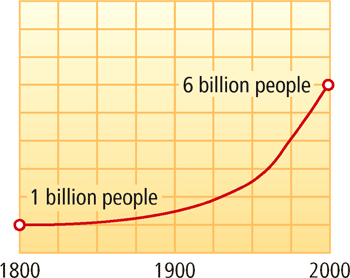 Natural Resources – Any type of matter or energy from Earth’s environment that humans use to meet their needs.Population Resources – A measure of the number of organisms that live in a given area; the population density of a city may be given as the number of people living in a square kilometer.3.2 – Human activities affect the environmentPollutions – Pollution and habitat loss make it difficult for plants and animals to survive. Without the necessary resources, biodiversity of living things decreases, and ecosystems become less stable.Habitat Loss – Pollution and habitat loss make it difficult for plants and animals to survive. Without the necessary resources, biodiversity of living things decreases, and ecosystems become less stable.Population –The release of harmful substances into the air, water, or land.Biodiversity – The number and variety of living things found on Earth or within an ecosystem.3.3 – Humans are working to protect ecosystemsWorking at local and governmental levels, humans are helping ecosystems recover. Laws protect endangered species.Working at local and governmental levels, humans are helping ecosystems recover.Conservation – The process of saving or protecting a natural resource.Sustainable – A term that describes the managing of certain natural resources so that they are not harmed or used up; examples include maintaining clean groundwater and protecting topsoil from erosion.